Publicado en  el 16/01/2015 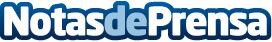 Foro "Oportunidades para Emprendedores fuera de España"Datos de contacto:Nota de prensa publicada en: https://www.notasdeprensa.es/foro-oportunidades-para-emprendedores-fuera-de Categorias: Nacional Finanzas Emprendedores http://www.notasdeprensa.es